Resoluciones #162 - #187Resoluciones #162 - #187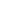 